"NIEMALS hätte ich gedacht, wie unglaublich komfortabel, unterhaltsam und kreuzfahrt-ähnlich so eine Überfahrt mit der Fähre sein kann." O-Ton eines begeisterten Kunden nach seinem ersten Fähr-Erlebnis... Diese Woche bekommst du hier eine kleine Auswahl an Highlights aus unserem Fähr-Programm. Fährtickets kannst du übrigens ganz entspannt bei uns direkt im Reisebüro buchen und gleich mitnehmen! Was war DEIN Highlight auf einer Fähr-Fahrt?#fährticket #fährpassage #reisebüro #meinreisebüro #fragdeinreisebüro #fähre #schiff #schifffahrt #verrücktnachmeer #schiffsbilder #fährefetztHighlights an Bord:Die spektakulären Pool-Landschaften der Grimaldi Lines erinnern schon sehr an eine "richtige" Kreuzfahrt, oder? Und das Beste: kostenfrei zur Benutzung während der kompletten Überfahrt! Also nichts wie Handtuch raus, Liege gekapert und rein ins nasse Vernügen!Dein Ticket für die „Mini-Kreuzfahrt mit Auto“ bekommst du bei uns!#reise #eigenanreise #autoreise #autofähre #reisebüro #deinreisebüro #meinreisebüro #fragdeinreisebüro #eigenanreise #selbstfahrer #campingurlaub #wohnmobil #camper #familienurlaub #fährefetztHighlights an Bord:Das kreative Design der Moby Lines Schiffe mit den beliebten Figuren der Looney Tunes begeistern regelmäßig große und kleine Reisegäste. Bugs Bunny, Sylvester und Tweety und Duffy Duck faszinieren immer wieder die ganze Familie und sorgen für coole Urlaubsfotos vor dem „eigenen“ Schiff 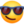 Gönn deinen Kids eine Überfahrt im Comicschiff und buch dein Ticket gleich bei uns!#reisebüro #meinreisebüro #deinreisebüro #urlaubsreise #eigenanreise #fährreise #fährticket #fähranreise #wirliebenreisen #reisenmachtglücklich #windundwellen #reisebegeistert #schiff #kreuzfahrt #fähre #autoreise #wohnmobil #camper #familienurlaub #fährefetztHighlights an Bord:Die Jacuzzi Panorama Kabine an Bord der Stena LineWas keiner auf einer Fähre erwarten würde: an Bord bei Stena Line gibt es eine Reihe von Luxuskabinen! Ob mit eigenem Balkon oder sogar eigener Terrasse, Dachfenster mit Blick auf die Sterne über dem Meer, einer 26qm2 großen Suite oder dem absoluten Highlight einer Kabine mit eigenen Jacuzzi... WOW!Ticket benötigt? Bekommst du bei uns – deinem Reisebüro des Herzens <3
#reisebüro #meinreisebüro #deinreisebüro #urlaubsreise #eigenanreise #fährreise #fährticket #fähranreise #wirliebenreisen #reisenmachtglücklich #windundwellen #reisebegeistert #schiff #kreuzfahrt #fähre #fährefetztHighlights an Bord: Casino, Bars und Nightlife bei der DFDS Seaways 
Nachtschwärmer aufgepasst! So mancher hat sich bei der Fährüberfahrt mit der DFDS Seaways schon die Nächte um die Ohren geschlagen und sich vor lauter Möglichkeiten kaum noch orientieren können. Ob Casino, Bar oder Livemusik: für alle Wünsche ist gesorgt!
Das Ticket beschaffen wir dir gerne! Bild Credit: DFDS
#reisebüro #meinreisebüro #deinreisebüro #urlaubsreise #eigenanreise #fährreise #fährticket #fähranreise #wirliebenreisen #reisenmachtglücklich #windundwellen #reisebegeistert #schiff #kreuzfahrt #fähre #fährefetztHighlights an Bord:Wochenende ist Genießerzeit!Du magst Fisch und Meeresfrüchte? Dann solltest du dringendst das Buffet bei der Überfahrt nach Skandinavien genießen! Lachs, Garnelen, Hummer, Weißfisch,… in Hülle und Fülle und 1000 Variationen. All you can eat ist angesagt, wir empfehlen also eine kleine „Hungersnot“ vor der Fährüberfahrt. Für den Ticketwunsch weißt du ja, wen du kontaktieren kannst  Und jetzt: volle Fahrt voraus ins Wochenende! #reisebüro #meinreisebüro #deinreisebüro #urlaubsreise #eigenanreise #fährreise #fährticket #fähranreise #wirliebenreisen #reisenmachtglücklich #windundwellen #reisebegeistert #schiff #kreuzfahrt #fähre #urlaubsreise #kleinekreuzfahrt #fährefetzt 